RESERÄKNING 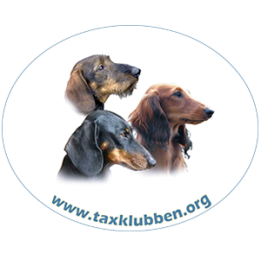 Namn: 	Personnr: 	Bostadsadress: 	Postnr/Postadress: 	Resans ändamål:		Avresa från: 	Dag: (År Månad Dag)	Tid:	Besökta orter:Återkomst till: 	Dag: (År Månad Dag) 	Tid:	Resekostnader: 	Biljetter: 	Flyg 	Tåg 	Båt 		(enl.bif.kvitton)	Buss- och taxiresor 					(enl.bif.kvitton)		Egen bil:	mil à 18:50 kronor 		Utlägg: 	 		Utlägg: 	 		Utlägg: 	 				Summa: 		UnderskriftGireras till konto: (inkl. bank)Skickas till: Marie Jacobsson, Nässja Nyagärde, 568 92 Skillingaryd Tel: 0370-690064, 0705-219820 marie.jacobsson@taxklubben.org 